УКРАЇНАМЕНСЬКА  МІСЬКА  РАДАМенського району Чернігівської областіР О З П О Р Я Д Ж Е Н Н Я  Від  22 січня  2019 року                                                             № 16Про склад експертної комісії міської ради	В  зв'язку з кадровими змінами  в архівному секторі Менської райдержадміністрації, керуючись  Законом України «Про національний архівний фонд та архівні установи», Порядком утворення та діяльності експертних комісій з проведення експертизи  цінності документів, затвердженого постановою Кабінету Міністрів України  від 8 серпня  2007 року  № 1004 (із змінами):1.Затвердити експертну комісію в слідуючому складі:голова комісії – Стальниченко Ю.В., секретар Менської міської ради;заступник голови комісії - Вишняк Т.С., заступник міського голови з питань діяльності виконкому Менської міської ради;секретар комісії – Биховець Л.В., завідувач сектору трудовий  архів міської радичлени комісії –Стародуб Л.О., керуюча справами виконкому Менської міської ради;Гамениця О.П., начальник  загального відділу Менської міської ради;Мороз Т.О., головний спеціаліст архівного сектору Менської райдерж-адміністрації (за згодою);Дем’яненко О.В., заступник начальника загального відділу Менської міської ради.2.Вважати такими, що втратили чинність розпорядження міського голови №14 від 14.03.2008 року, № 76 від 02.11.2012 року, №81 від 09.12.2014 року, № 161  від 21.08.2017 року.Міський голова							Г.А. Примаков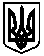 